Publicado en Madrid el 18/05/2020 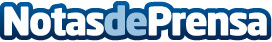 Financiación e Inversión: las dos caras de la crisis económica del Covid-19, según Weemba.esLa crisis económica actual ofrece dos caras económicas bien diferenciadas: la de la financiación y la de la inversión. Weemba.es, comparador financiero y de inversión líder de su sector, desvela las claves de este fenómenoDatos de contacto:Weembahttps://www.weemba.es/Nota de prensa publicada en: https://www.notasdeprensa.es/financiacion-e-inversion-las-dos-caras-de-la Categorias: Nacional Finanzas Emprendedores E-Commerce Consumo http://www.notasdeprensa.es